ΕΝΤΥΠΟ ΑΙΤΗΣΗΣ ΥΠΟΨΗΦΙΟΤΗΤΑΣ ΓΙΑ ΔΙΔΑΚΤΟΡΙΚΕΣ ΣΠΟΥΔΕΣΠροςΤην κεντρική Διοικητική Υπηρεσία της Σχολής ΕΜΦΕΠΡΟΣΩΠΙΚΑ ΣΤΟΙΧΕΙΑ ΑΙΤΟΥΝΤΟΣΤΙΤΛΟΙ ΣΠΟΥΔΩΝΑνώτατη εκπαίδευση (βασικές σπουδές) (1)(για αποφοίτους Πανεπιστημίων του εξωτερικού)Ανώτατη εκπαίδευση (μεταπτυχιακές σπουδές) (1) (για αποφοίτους Πανεπιστημίων του εξωτερικού)(1) Να επισυναφθούν αντίγραφα προπτυχιακών και μεταπτυχιακών τίτλων σπουδών (με αναλυτική βαθμολογία) και πράξεων αναγνώρισης ισοτιμίας, σε περίπτωση απόκτησης πτυχίου από Πανεπιστήμιο της αλλοδαπής.ΓΝΩΣΕΙΣ ΞΕΝΩΝ ΓΛΩΣΣΩΝ(2) Να επισυναφθούν αντίγραφα τίτλων ή άλλες πληροφορίες που να πιστοποιούν το αναφερόμενο επίπεδο. ΒΡΑΒΕΙΑ ΚΑΙ ΥΠΟΤΡΟΦΙΕΣ (Αναφέρετε εάν κατά το παρελθόν λάβατε βραβεία ή υποτροφίες για τις ακαδημαϊκές σας επιδόσεις) (3)(3) Να επισυναφθούν βεβαιώσεις.ΥΠΟΤΡΟΦΙΑ ΓΙΑ ΕΚΠΟΝΗΣΗ ΔΙΔΑΚΤΟΡΙΚΗΣ ΔΙΑΤΡΙΒΗΣ (Αναφέρετε εάν έχετε εξασφαλίσει υποτροφία ή άλλη χρηματοδότηση για την εκπόνηση διδακτορικής διατριβής) (4)(4) Να επισυναφθεί βεβαίωση.ΓΝΩΣΕΙΣ ΠΛΗΡΟΦΟΡΙΚΗΣ(5) Να επισυναφθούν αντίγραφα τίτλων ή άλλες πληροφορίες που να πιστοποιούν το αναφερόμενο επίπεδο.ΕΡΕΥΝΗΤΙΚΗ ΕΜΠΕΙΡΙΑ (Eφόσον υπάρχει) (6) Να επισυναφθούν βεβαιώσεις.ΣΥΣΤΑΤΙΚΕΣ ΕΠΙΣΤΟΛΕΣ (Αναφέρατε τα στοιχεία των προσώπων από τα οποία έχετε ζητήσει συστατικές επιστολές)ΣΤΟΙΧΕΙΑ ΠΡΟΤΕΙΝΟΜΕΝΗΣ ΔΙΑΤΡΙΒΗΣ 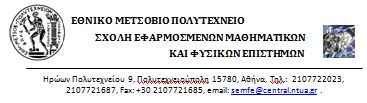 ΗΜΕΡΟΜΗΝΙΑ ΠΑΡΑΛΑΒΗΣ (*): .................................. ΑΡ. ΠΡΩΤ.(*): ..................................ΠΕΡΙΟΔΟΣ ΕΠΙΛΟΓΗΣ(*):  ..........................  ΕΤΟΣ(*): ..................................Όνοματεπώνυμο:Όνοματεπώνυμο πατέρα:Όνοματεπώνυμο μητέρας:Ημερομηνία γέννησης:Αριθμός Δελτίου Αστυνομικής Ταυτότητας:Διεύθυνση (οδός, αριθμός, πόλη, ΤΚ):Τηλέφωνα επικοινωνίας:E-mail:Πανεπιστήμιο & Σχολή φοίτησης:Περίοδος εισαγωγής:Περίοδος αποφοίτησης:Βαθμός διπλώματος/πτυχίου:Πράξη αναγνώρισης ισοτιμίας:Πανεπιστήμιο & Σχολή φοίτησης:Περίοδος εισαγωγής:Περίοδος αποφοίτησης:Βαθμός διπλώματος:Πράξη αναγνώρισης ισοτιμίας:ΓλώσσαΕπίπεδο (προφορικά/γραπτά)Τίτλοι & χρονολογία απόκτησης (2)ΤίτλοςΦορέαςΧρονικό διάστημαΠοσόνΤίτλοςΦορέαςΧρονικό διάστημαΠοσόνΓλώσσα/ΛογισμικόΕπίπεδοΤίτλοι & χρονολογία απόκτησης (5)Τύπος ερευνητικής εμπειρίαςΕργοδότης (6)ΔιάστημαΟνοματεπώνυμοΤίτλος/ΟργανισμόςΤηλέφωνοE-mailΤομέας:Προτεινόμενος επιβλέπων:Προτεινόμενος τίτλος διατριβής:Προτεινόμενη γλώσσα διατριβής:  ΕΛΛΗΝΙΚΑ  /  ΑΓΓΛΙΚΑΠεριληπτικό προσχέδιο διατριβής:Υπογραφή: